MISSION PLANMISSION PLANMISSION PLANMISSION PLANFLIGHT ID20230820I1STORMAL90 / FranklinMISSION ID01BBA INVESTTAIL NUMBERNOAA-43TASKINGNHCPLANNED PATTERNLow-level / NHC 18 UTC fixMISSION SUMMARYMISSION SUMMARYMISSION SUMMARYMISSION SUMMARYTAKEOFF [UTC]1706LANDING [UTC]2341TAKEOFF LOCATIONArubaLANDING LOCATIONArubaFLIGHT TIME6.6BLOCK TIME6.8TOTAL REAL-TIME RADAR ANALYSES(Transmitted)4TOTAL DROPSONDES Deployed (Transmitted)n/aOCEAN EXPENDABLES (Type)n/asUAS (Type)n/aAPHEX EXPERIMENTS / MODULESn/an/an/aHRD CREW MANIFESTHRD CREW MANIFESTHRD CREW MANIFESTHRD CREW MANIFESTLPS ONBOARDn/aLPS GROUNDNone / AlveyTDR ONBOARDn/aTDR GROUNDGamache/Fischer/AlveyASPEN ONBOARDn/aASPEN GROUNDn/aNESDIS SCIENTISTSn/an/an/aGUESTS (Affiliation)n/an/an/aAOC CREW MANIFESTAOC CREW MANIFESTAOC CREW MANIFESTAOC CREW MANIFESTPILOTS Copare/Wood/Palmer Copare/Wood/Palmer Copare/Wood/PalmerNAVIGATORMiller/SchaeferMiller/SchaeferMiller/SchaeferFLIGHT ENGINEERSDarby/TysonDarby/TysonDarby/TysonFLIGHT DIRECTORKalen/Parrish/TimmersKalen/Parrish/TimmersKalen/Parrish/TimmersDATA TECHNICIANRichardsRichardsRichardsAVAPSWaggoner/KotzWaggoner/KotzWaggoner/KotzPRE-FLIGHTPRE-FLIGHT Flight PlanunknownExpendable DistributionnonePreflight Weather Briefingn/aInvest 90L continues to become more organized this AM with evidence that a weak low level-circulation (near/slightly displaced from convection) may have formed overnight. NHC currently has 70% & 80% probabilities of genesis for 2- and 7-days as of 8AM EDT. Increased to 90% at 2PM EDT.Instrument NotesTDR is upIN-FLIGHTIN-FLIGHTTime [UTC]Event1706Take-off from Aruba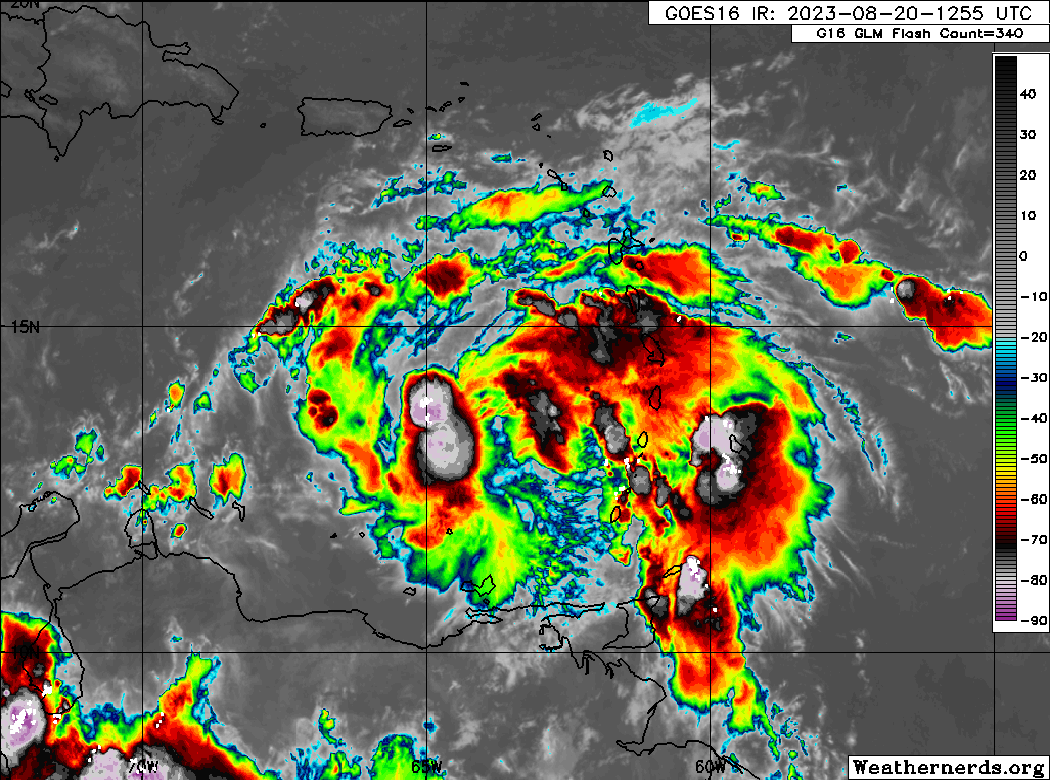 Large convective burst ongoing this AM displaced from potential LLC that may have formed overnight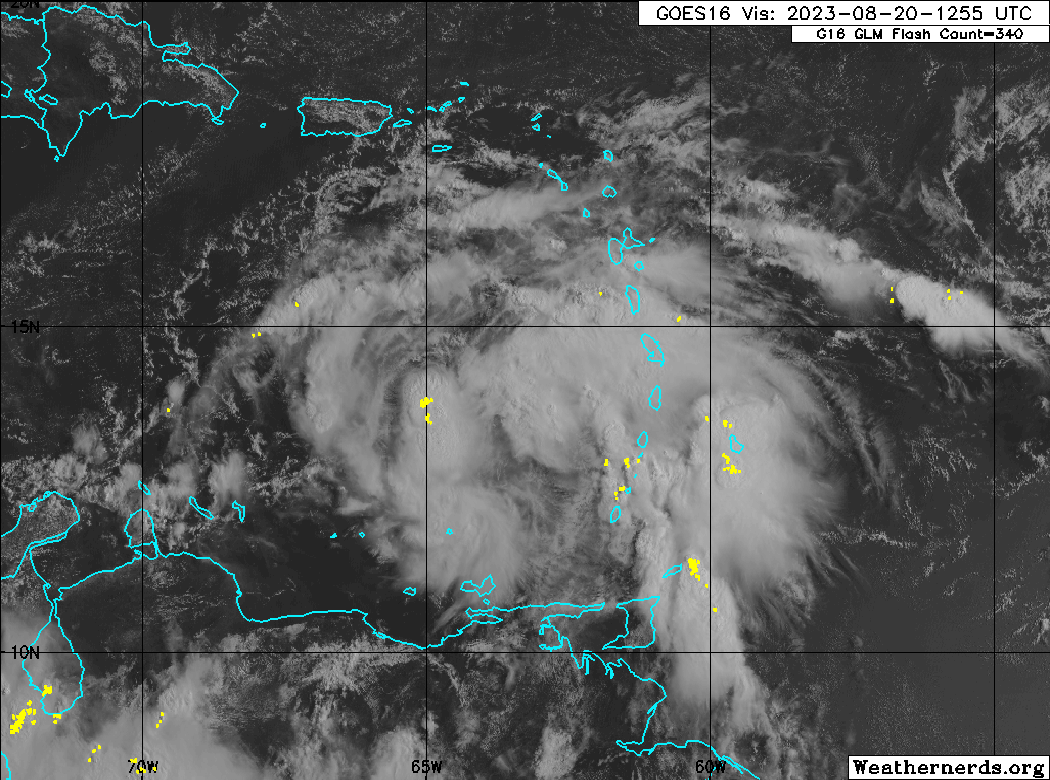 Same timeframe as the infrared loop above but visible reveals the exposed LLC with intense convection to the SE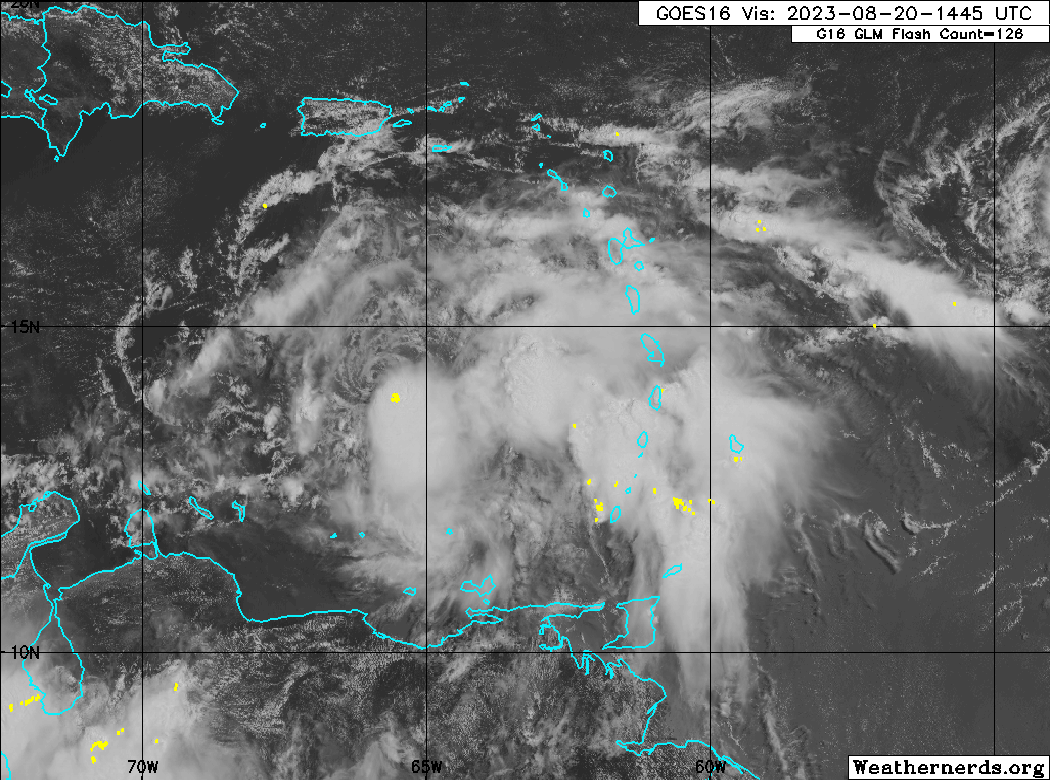 Persistent convective burst - continues near/SE of LLC with cirrus obscuring the LLC once again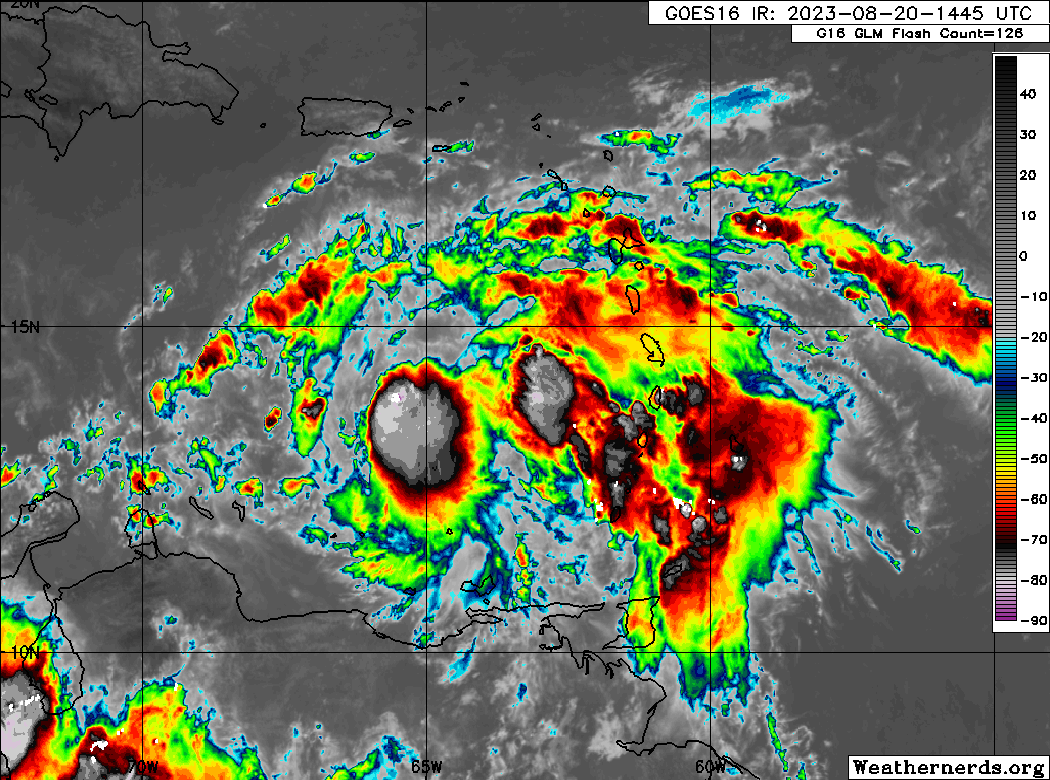 Large amounts of lightning activity associated with the convective bursting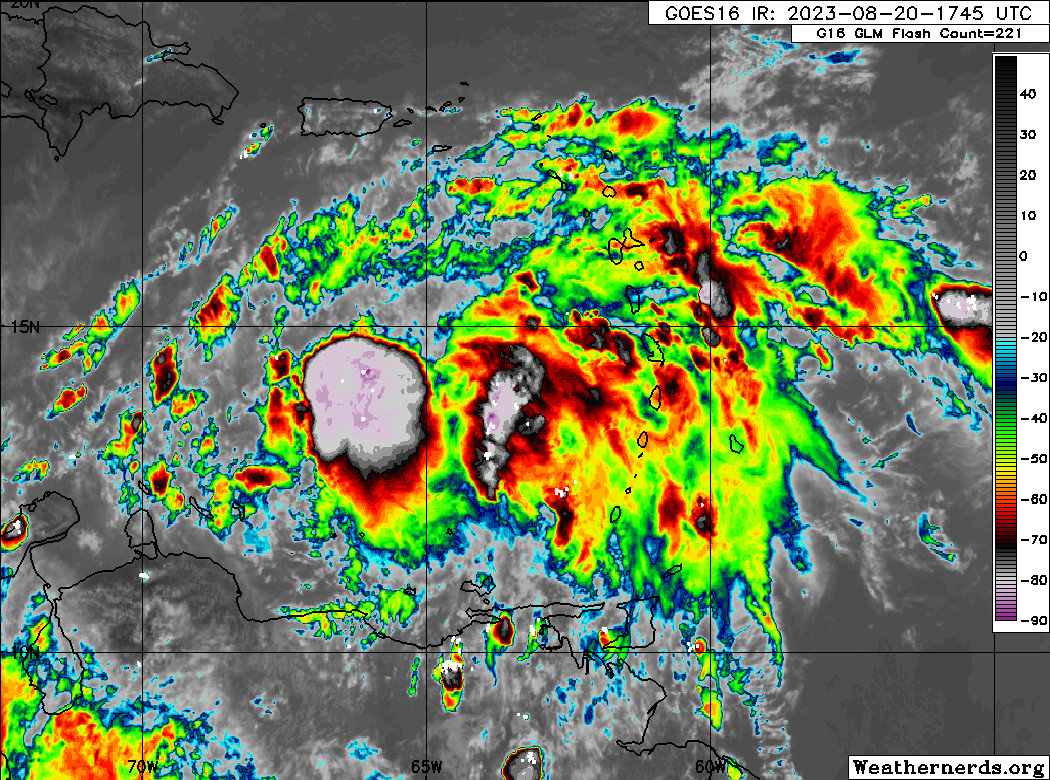 Some expansion of cold cloud tops upshear but still pretty asymmetric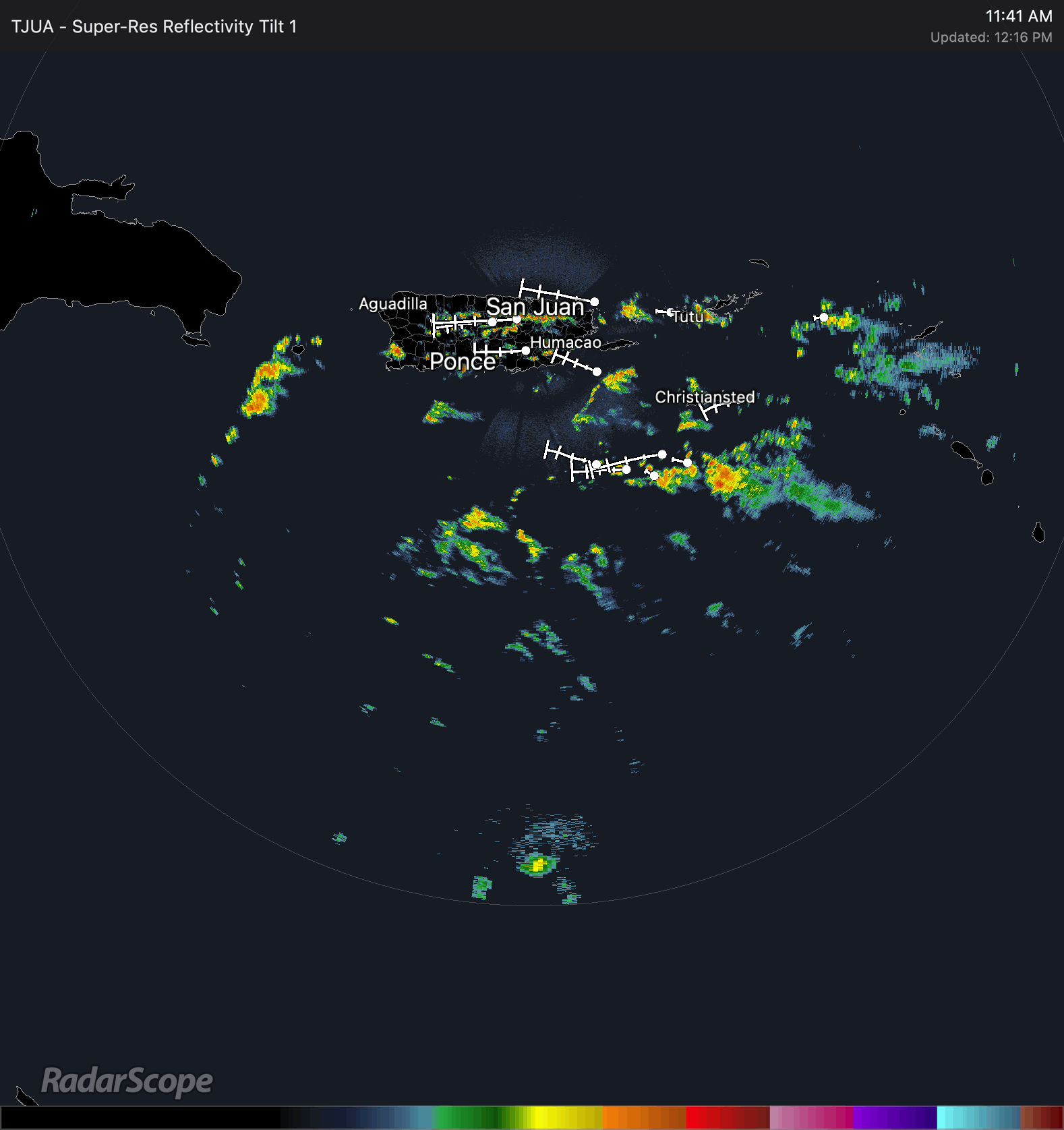 Convective burst can be also seen on PR ground radar (times are MDT)1st pass - SW - NE2nd pass - NW - SE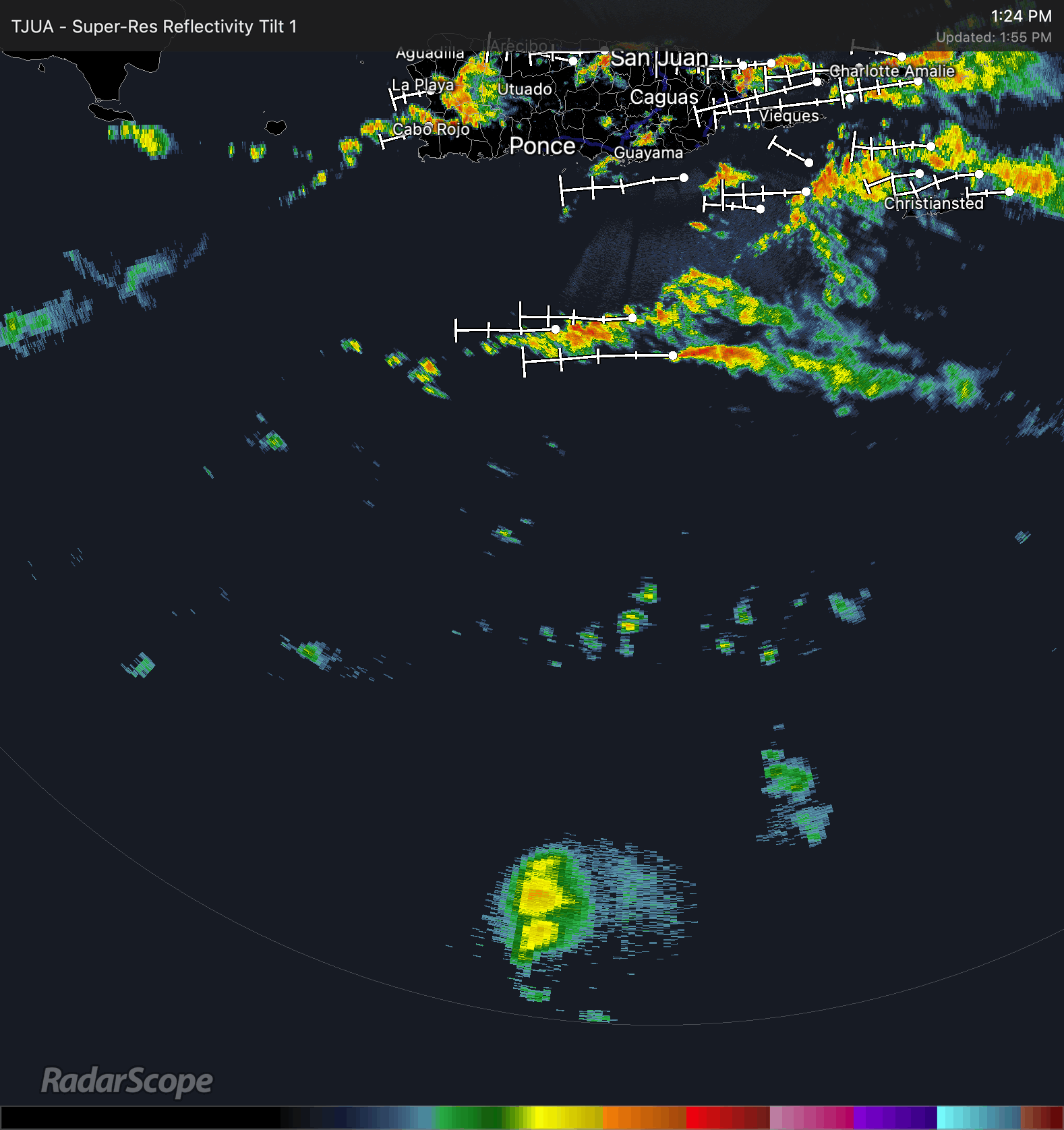 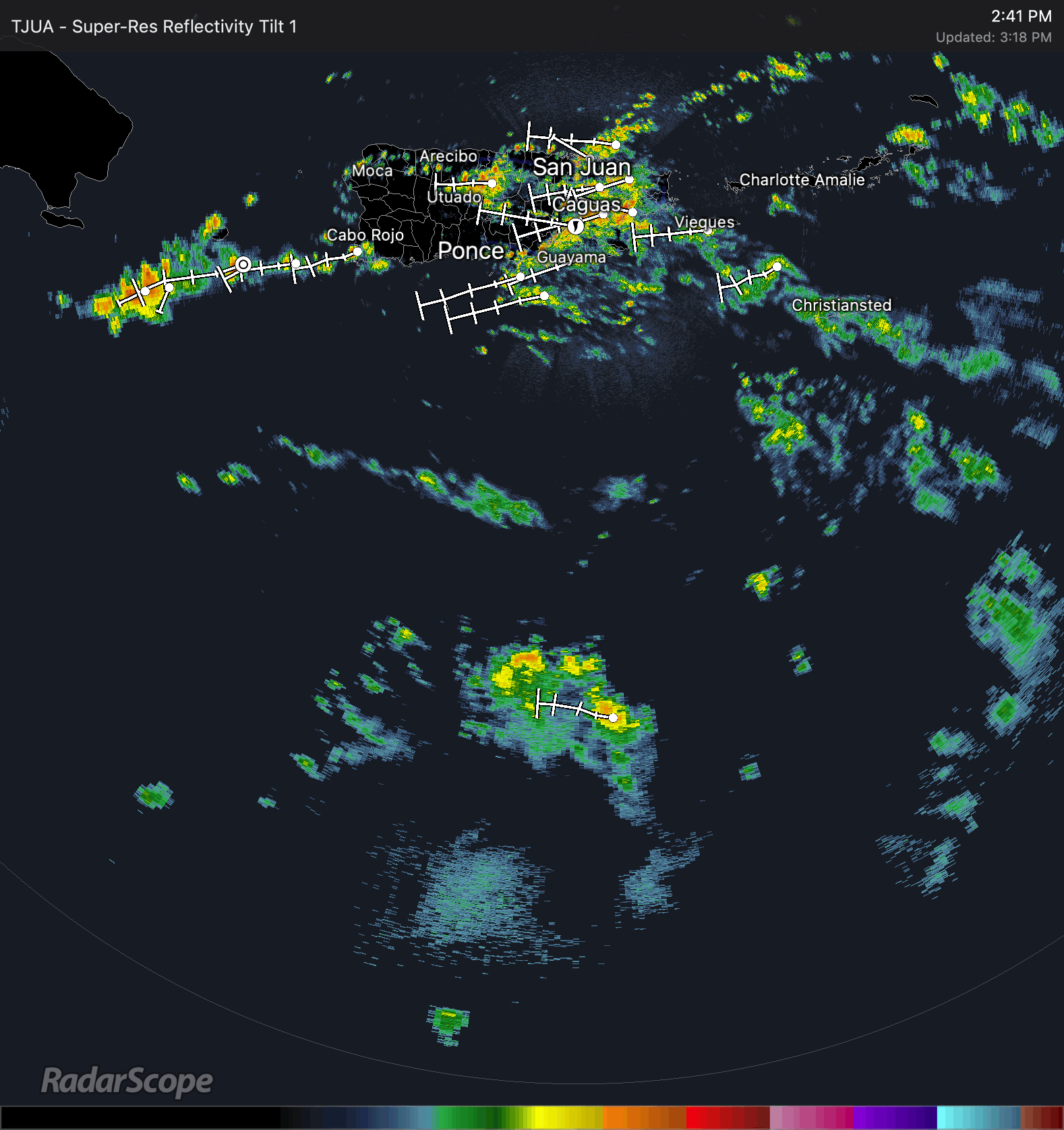 Convective burst appears to be weakening a bit2120 UTC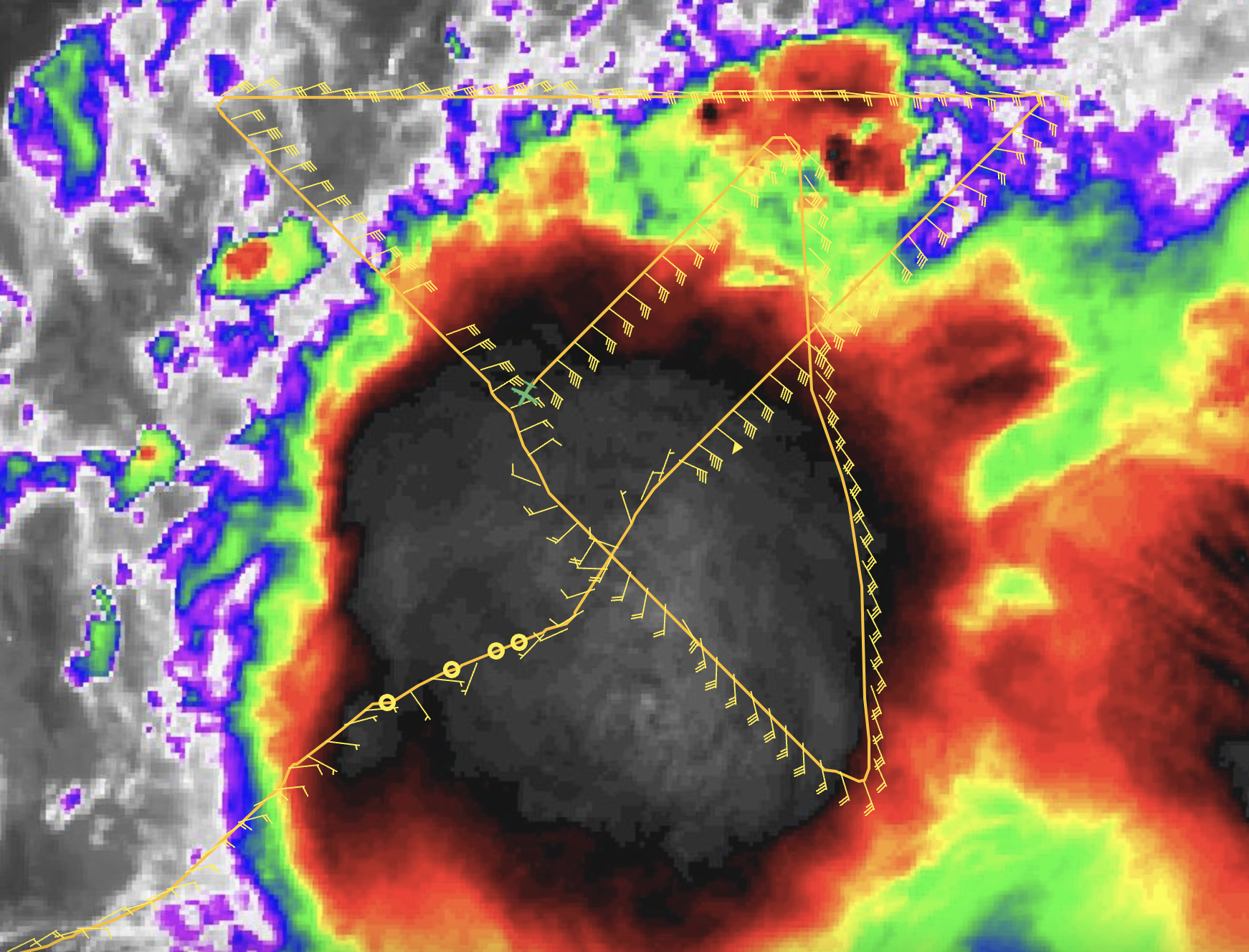 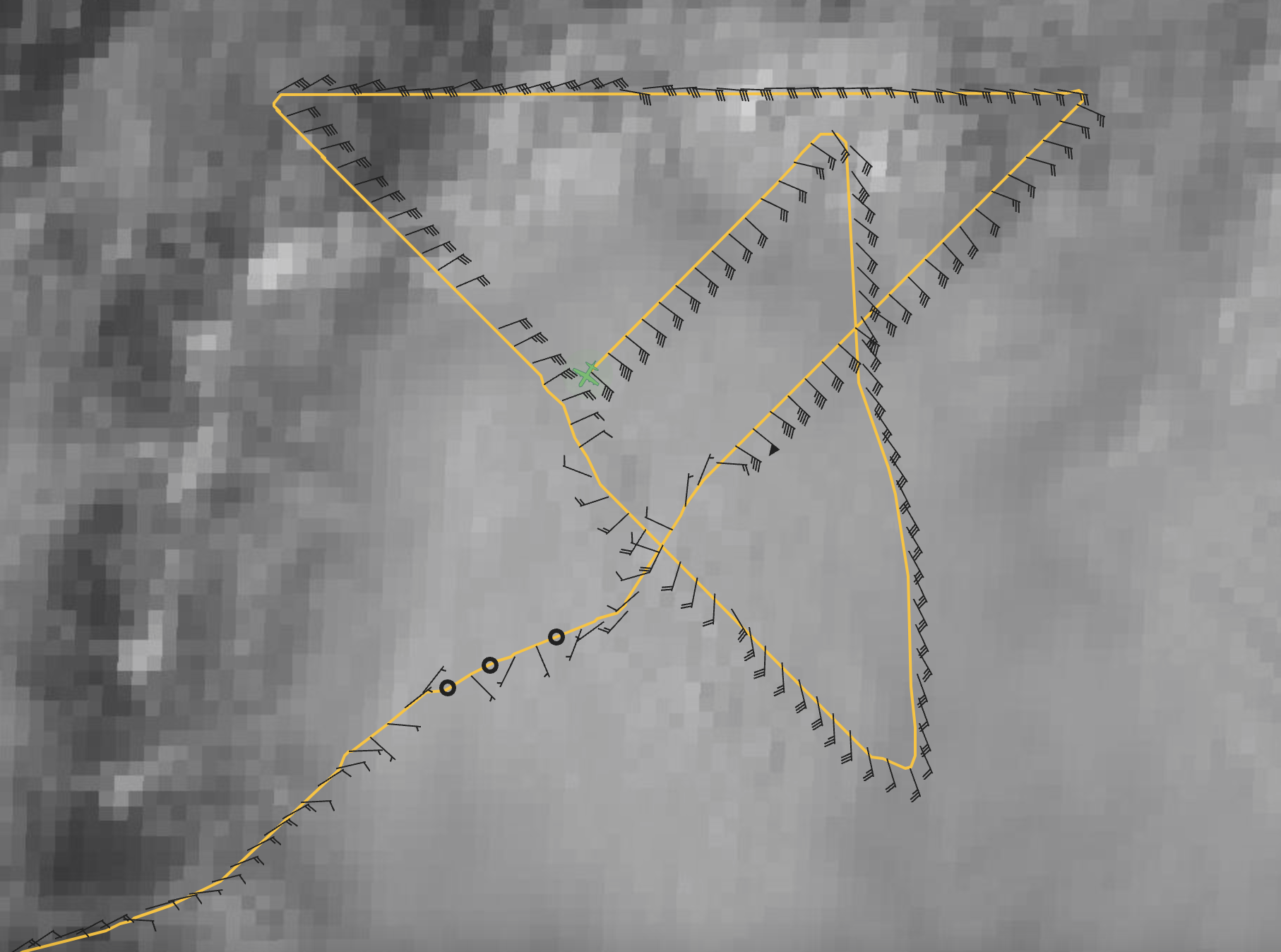 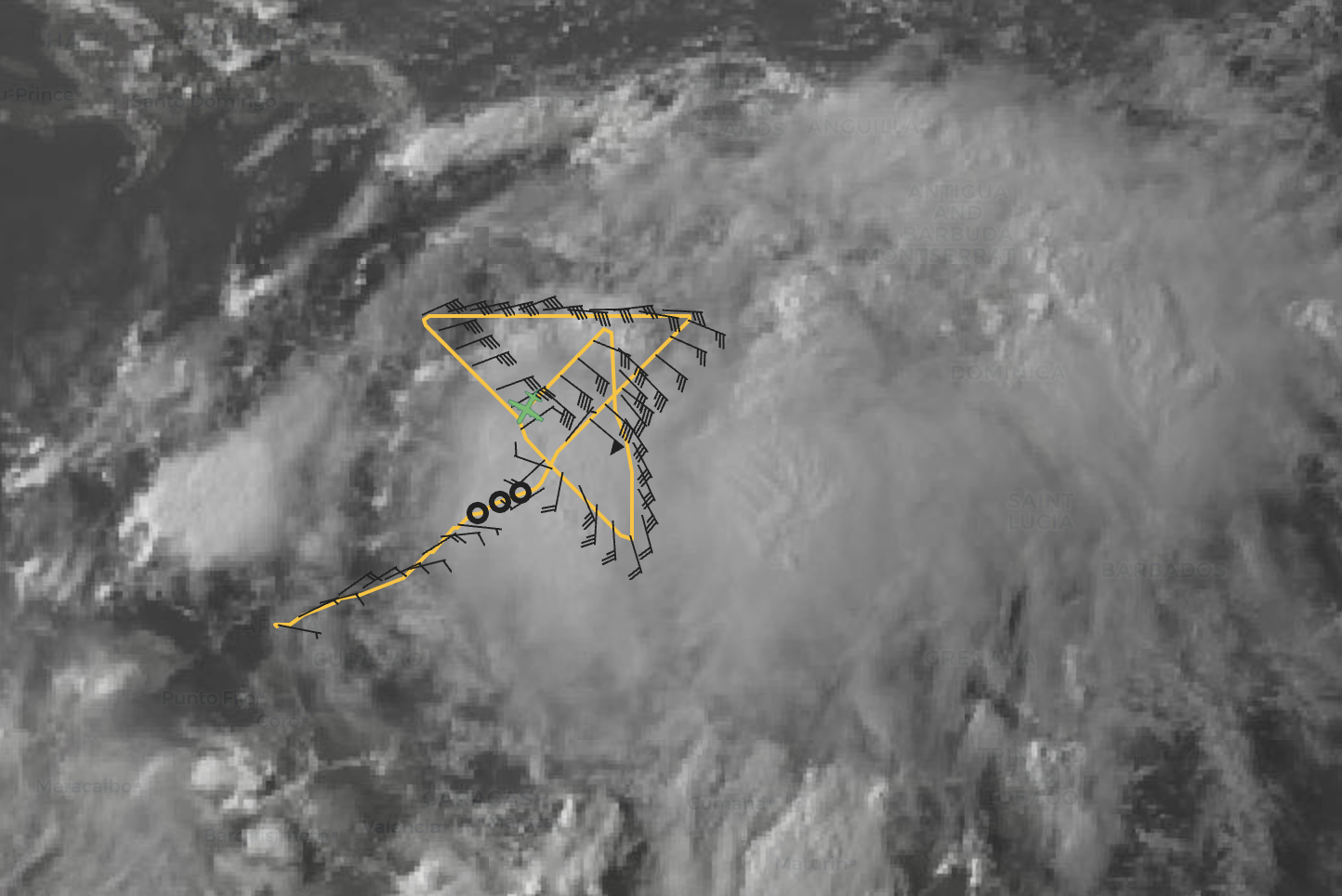 3rd pass -NE to SW2100 UTCUpgraded to Tropical Storm Franklin by NHC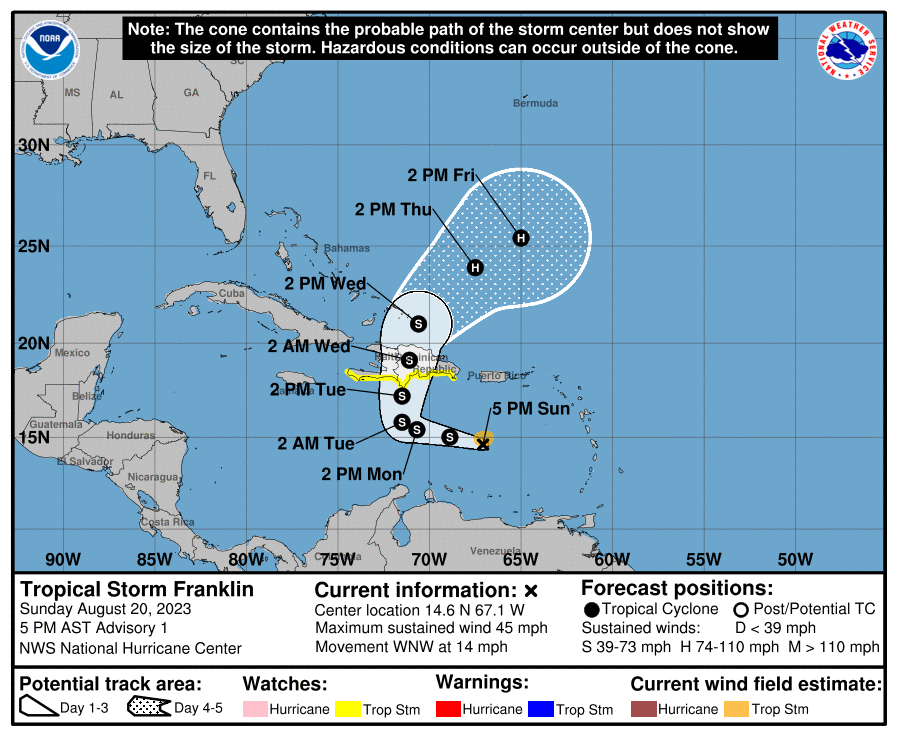 “This afternoon we have received a wealth of data from both a NOAAreconnaissance mission and satellite imagery near the area of lowpressure located in the eastern Caribbean Sea.” Discussion also notes some westerly shear affecting Franklin initially but more favorable environment expected in coming days.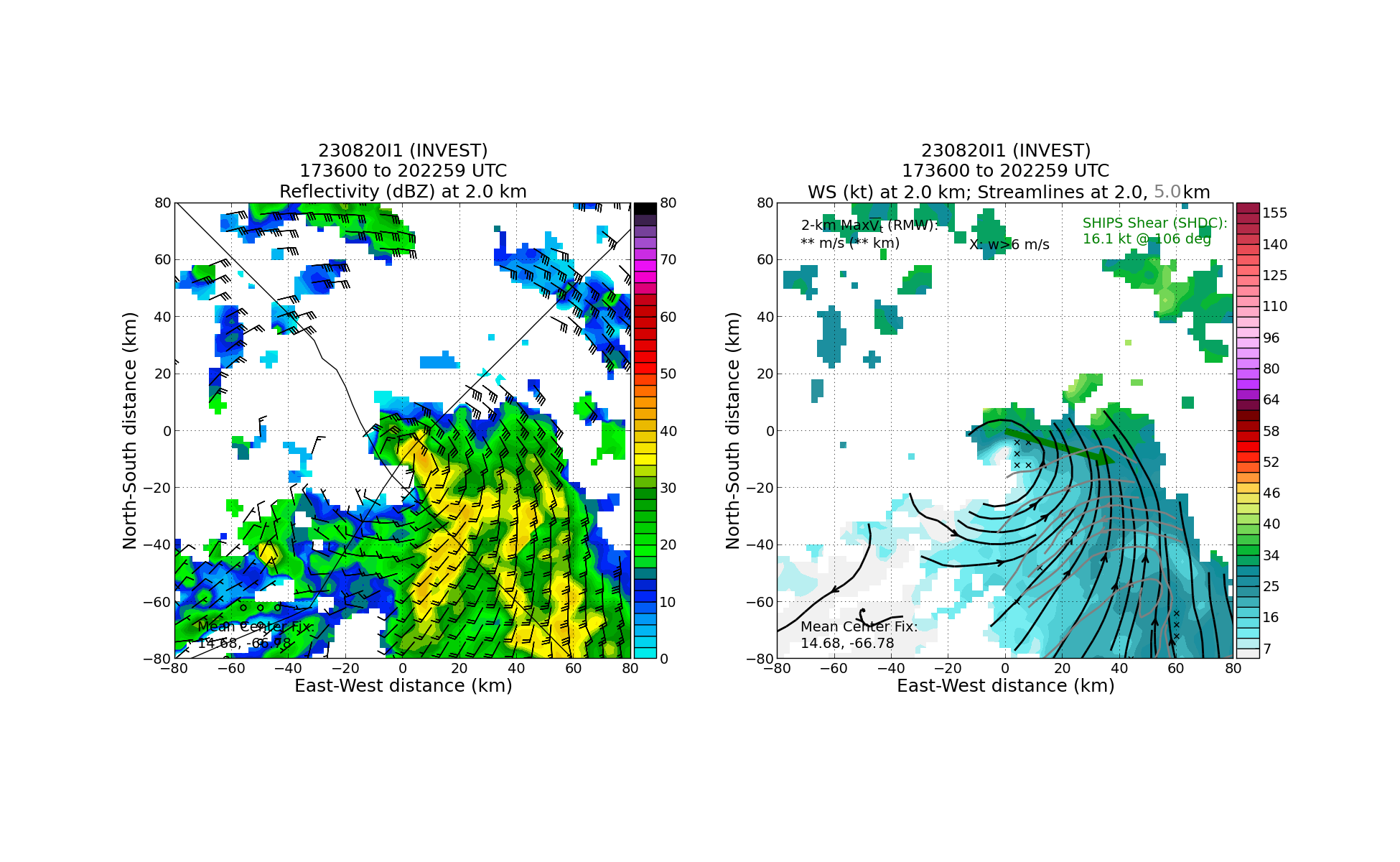 Fairly substantial misalignment to the SE evident based on first 2 center passes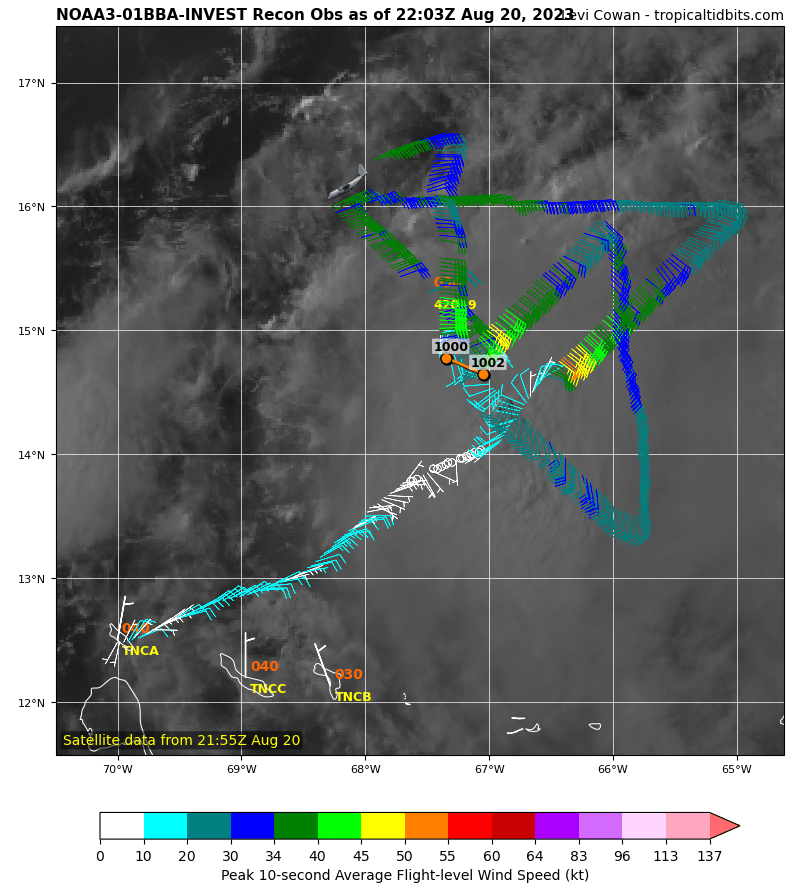 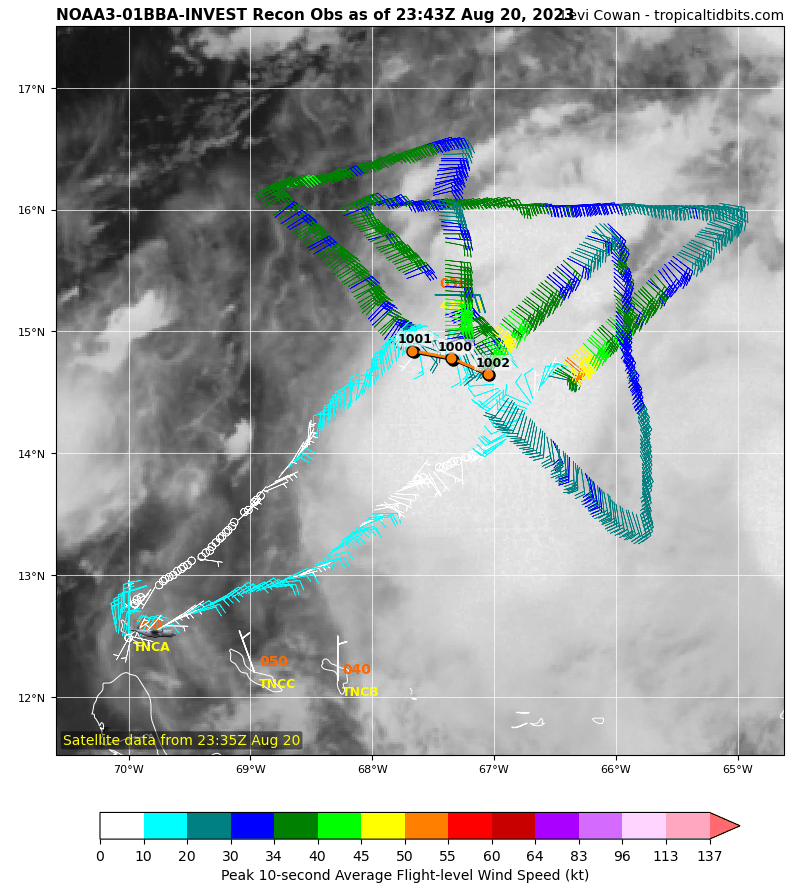 Last leg - NW-SE-CENTER-SWPOST-FLIGHTPOST-FLIGHTMission Summary[Short description of interesting observations from the flight; what objectives were successful? What was unsuccessful? Was the planned pattern flown? What deviations occurred? [Don’t forget to fill in Tables on page 1][Sonde and ocean expendable accounting: how many total of each? How many are charged to each account?]Actual Standard Pattern Flown[Butterfly, Rotated Figure-4, Lawnmower, etc]APHEX Experiments / Modules Flown[Linked to HFP Plan; fill in regardless of whether the mission was operationally or research tasked]Plain Language Summary[Boil down the above into a couple of bullet points in “plain language”. This will help us when we report to management & OAR Public Affairs and prepare storm mission summaries]Instrument Notes[Notes about instrument status from during and after the mission]Final Mission Track[Insert MTS screenshot of final flown track, ideally at the completion of the pattern with satellite imagery]